FEN KURDU LGS SORU BANKASI ÇIKTI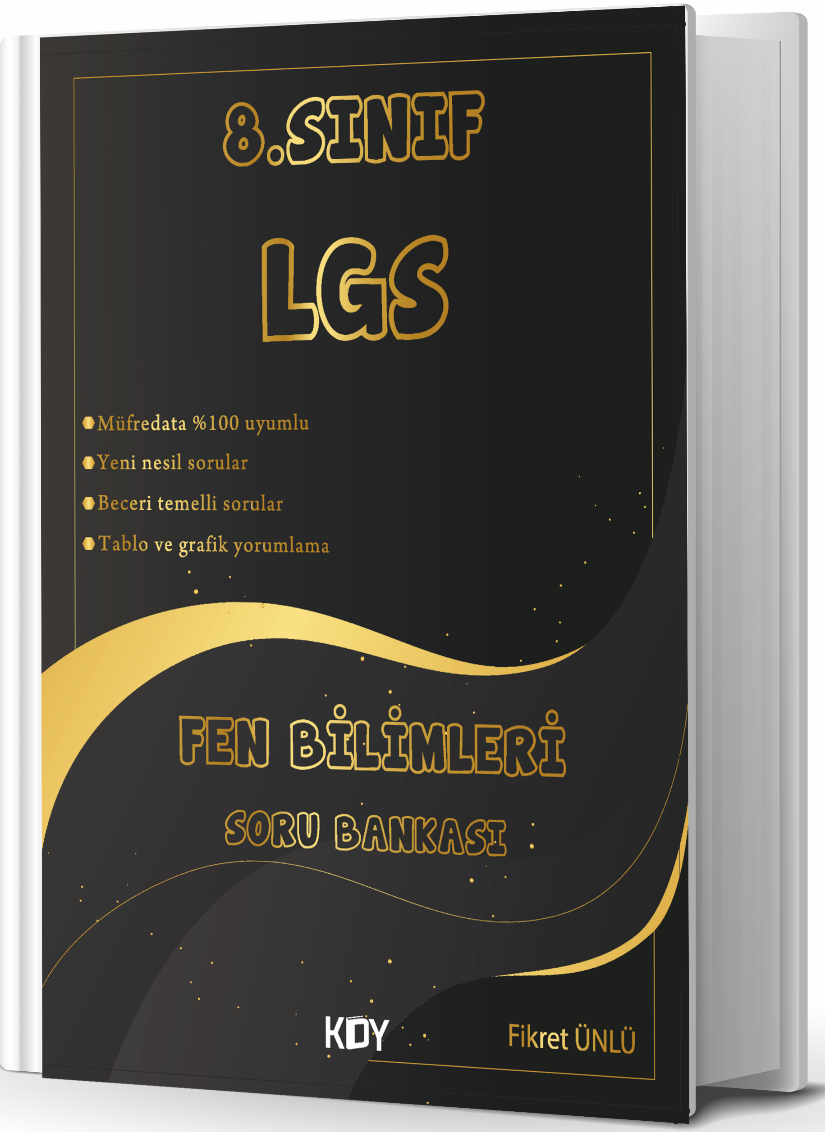 https://www.kitapyurdu.com/kitap/fen-kurdu-8-sinif-lgs-fen-bilimleri-soru-bankasi-/625786.htmlAdı:……………………..ORTAOKULU8/.. SINIFI SEÇMELİ BİLİM UYGULAMALARI SINAV SORULARIYıl:2022-20232022-2023Soyadı:……………………..ORTAOKULU8/.. SINIFI SEÇMELİ BİLİM UYGULAMALARI SINAV SORULARIDönem/Sınav:11Sınıfı:……………………..ORTAOKULU8/.. SINIFI SEÇMELİ BİLİM UYGULAMALARI SINAV SORULARIAldığı Not:Okul No:……………………..ORTAOKULU8/.. SINIFI SEÇMELİ BİLİM UYGULAMALARI SINAV SORULARIAldığı Not:DNA MODELİ40 P2. Materyallerden uygun adette kullanarak kaç tane nükleotid oluşturabildiniz? (5 Puan)3. DNA modeli tamamlandığında hangi parçadan kaç adet arttı? (5 puan)4. DNA modelinde kullandığınız materyallerden hangileri, neyi temsil ediyor olabilir? (5 puan)Fosfat:Deoksiriboz şekeri:Organik bazlar:2. Materyallerden uygun adette kullanarak kaç tane nükleotid oluşturabildiniz? (5 Puan)3. DNA modeli tamamlandığında hangi parçadan kaç adet arttı? (5 puan)4. DNA modelinde kullandığınız materyallerden hangileri, neyi temsil ediyor olabilir? (5 puan)Fosfat:Deoksiriboz şekeri:Organik bazlar:2. Materyallerden uygun adette kullanarak kaç tane nükleotid oluşturabildiniz? (5 Puan)3. DNA modeli tamamlandığında hangi parçadan kaç adet arttı? (5 puan)4. DNA modelinde kullandığınız materyallerden hangileri, neyi temsil ediyor olabilir? (5 puan)Fosfat:Deoksiriboz şekeri:Organik bazlar:Aşağıda verilen materyalleri kullanarak bir DNA modeli oluşturunuz.Dikkat: Verilen materyal adetleri eksik/fazla olabilir.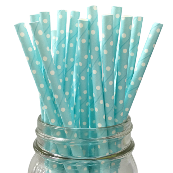 1. Aşağıdaki alana çiziminizi yapınız. Pipetleri, bağlamak için kullanınız. (25 Puan)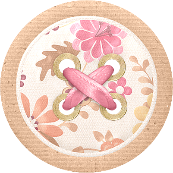 Aşağıda verilen materyalleri kullanarak bir DNA modeli oluşturunuz.Dikkat: Verilen materyal adetleri eksik/fazla olabilir.1. Aşağıdaki alana çiziminizi yapınız. Pipetleri, bağlamak için kullanınız. (25 Puan)Aşağıda verilen materyalleri kullanarak bir DNA modeli oluşturunuz.Dikkat: Verilen materyal adetleri eksik/fazla olabilir.1. Aşağıdaki alana çiziminizi yapınız. Pipetleri, bağlamak için kullanınız. (25 Puan)2. Materyallerden uygun adette kullanarak kaç tane nükleotid oluşturabildiniz? (5 Puan)3. DNA modeli tamamlandığında hangi parçadan kaç adet arttı? (5 puan)4. DNA modelinde kullandığınız materyallerden hangileri, neyi temsil ediyor olabilir? (5 puan)Fosfat:Deoksiriboz şekeri:Organik bazlar:2. Materyallerden uygun adette kullanarak kaç tane nükleotid oluşturabildiniz? (5 Puan)3. DNA modeli tamamlandığında hangi parçadan kaç adet arttı? (5 puan)4. DNA modelinde kullandığınız materyallerden hangileri, neyi temsil ediyor olabilir? (5 puan)Fosfat:Deoksiriboz şekeri:Organik bazlar:2. Materyallerden uygun adette kullanarak kaç tane nükleotid oluşturabildiniz? (5 Puan)3. DNA modeli tamamlandığında hangi parçadan kaç adet arttı? (5 puan)4. DNA modelinde kullandığınız materyallerden hangileri, neyi temsil ediyor olabilir? (5 puan)Fosfat:Deoksiriboz şekeri:Organik bazlar:Aşağıda verilen materyalleri kullanarak bir DNA modeli oluşturunuz.Dikkat: Verilen materyal adetleri eksik/fazla olabilir.1. Aşağıdaki alana çiziminizi yapınız. Pipetleri, bağlamak için kullanınız. (25 Puan)Aşağıda verilen materyalleri kullanarak bir DNA modeli oluşturunuz.Dikkat: Verilen materyal adetleri eksik/fazla olabilir.1. Aşağıdaki alana çiziminizi yapınız. Pipetleri, bağlamak için kullanınız. (25 Puan)Aşağıda verilen materyalleri kullanarak bir DNA modeli oluşturunuz.Dikkat: Verilen materyal adetleri eksik/fazla olabilir.1. Aşağıdaki alana çiziminizi yapınız. Pipetleri, bağlamak için kullanınız. (25 Puan)Klasik Sorular20 PAşağıda verilen materyalleri kullanarak bir DNA modeli oluşturunuz.Dikkat: Verilen materyal adetleri eksik/fazla olabilir.1. Aşağıdaki alana çiziminizi yapınız. Pipetleri, bağlamak için kullanınız. (25 Puan)Aşağıda verilen materyalleri kullanarak bir DNA modeli oluşturunuz.Dikkat: Verilen materyal adetleri eksik/fazla olabilir.1. Aşağıdaki alana çiziminizi yapınız. Pipetleri, bağlamak için kullanınız. (25 Puan)Aşağıda verilen materyalleri kullanarak bir DNA modeli oluşturunuz.Dikkat: Verilen materyal adetleri eksik/fazla olabilir.1. Aşağıdaki alana çiziminizi yapınız. Pipetleri, bağlamak için kullanınız. (25 Puan)1. Mevsimlerin oluşmasındaki en önemli faktör eksen eğikliğidir. Eksen eğikliği olmasaydı nasıl bir Dünya’da yaşıyor olurduk? Tartışınız. (10 Puan)2. Mendel, yapmış olduğu bezelye deneyleri ile oluşacak yeni bezelyelerin nasıl bir dış görünüşe sahip olabileceğini hesaplamıştır.Siz de aşağıdaki çaprazlamaları yaparak sadece fenotip oranlarını yazınız.a. Melez uzun boylu bezelye ile kısa boylu bezelyeyi çaprazlayınız. (Uzunluk baskındır.) (5 Puan)b. Bezelyeler “A özelliği” yönünden baskındır. Öyleyse melez ve A özelliğine sahip bir bezelye ile A özelliğine sahip olmayan bezelye çaprazlandığında fenotip ne olur? (5 Puan)1. Mevsimlerin oluşmasındaki en önemli faktör eksen eğikliğidir. Eksen eğikliği olmasaydı nasıl bir Dünya’da yaşıyor olurduk? Tartışınız. (10 Puan)2. Mendel, yapmış olduğu bezelye deneyleri ile oluşacak yeni bezelyelerin nasıl bir dış görünüşe sahip olabileceğini hesaplamıştır.Siz de aşağıdaki çaprazlamaları yaparak sadece fenotip oranlarını yazınız.a. Melez uzun boylu bezelye ile kısa boylu bezelyeyi çaprazlayınız. (Uzunluk baskındır.) (5 Puan)b. Bezelyeler “A özelliği” yönünden baskındır. Öyleyse melez ve A özelliğine sahip bir bezelye ile A özelliğine sahip olmayan bezelye çaprazlandığında fenotip ne olur? (5 Puan)1. Mevsimlerin oluşmasındaki en önemli faktör eksen eğikliğidir. Eksen eğikliği olmasaydı nasıl bir Dünya’da yaşıyor olurduk? Tartışınız. (10 Puan)2. Mendel, yapmış olduğu bezelye deneyleri ile oluşacak yeni bezelyelerin nasıl bir dış görünüşe sahip olabileceğini hesaplamıştır.Siz de aşağıdaki çaprazlamaları yaparak sadece fenotip oranlarını yazınız.a. Melez uzun boylu bezelye ile kısa boylu bezelyeyi çaprazlayınız. (Uzunluk baskındır.) (5 Puan)b. Bezelyeler “A özelliği” yönünden baskındır. Öyleyse melez ve A özelliğine sahip bir bezelye ile A özelliğine sahip olmayan bezelye çaprazlandığında fenotip ne olur? (5 Puan)Çoktan Seçmeli Sorular40 P7. Bazı DNA parçaları verilmiştir. Bu parçalardan hangisinde gerçekleşen mutasyon onarılamaz?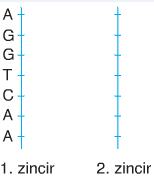 8. Yanda bir DNA molekülünün 1. Zincirinde bulunan nükleotitler verilmiştir.Buna göre, 1. zincirin karşısında bulunan 2. zincire gelebilecek nükleotitler aşağıdakilerden hangisinde doğru verilmiştir?9. Fen Bilimleri dersinde öğretmen öğrencilerine: “Adenin nükleotidinin yapısında neler bulunur?” sorusunu yöneltiyor.Buna göre aşağıdaki öğrencilerden hangisinin verdiği cevap yanlıştır?10. “Bugün yağan yağmurda sırılsıklam ıslandım.” diyen bir öğrenci için aşağıdakilerden hangisi doğrudur?Sınav süresi bir ders saatidir. Sınav esnasında kalem, silgi vb. alışverişi yapmak yasaktır. Bütün öğrencilerime başarılar dilerim. ……………. ☺1. Öğretmen derste bir kalemi serbest bırakmış ve öğrencilere, kalemin yere düştüğünü göstermiştir.Aşağıda verilen bilimsel kanunlardan hangisi bu durumu açıklar?2. Aşağıdakilerden hangisi mevsimsel sıcaklık değişimlerinin ve mevsimlerin oluşumunun sebebidir?3.  “Van Gogh, yaptığı natüralist resimlerle adını duyurmuş, başarılı bir ressamdı. Çalışmalarında genellikle pastel tonlar kullanırdı.”Bu parçada verilen “bilgi türü” aşağıdaki bilgi türlerinden hangisinde doğru verilmiştir?4. Bir grup öğrenci etkileşimli tahta üzerinden video izlemektedir. İzledikleri videoda anlatıcı: “____♥____ öylesine güçlü çekim gücüne sahiptir ki ışık ve ses dahi ondan kaçamaz.” demiştir. Öyleyse;“♥” simgesi ile gösterilen yere aşağıdakilerden hangisi yazılabilir?5. Pek çok farklı bilimsel kanun tarafından desteklenen ve daha geniş kapsamda bir konunun nasıl olduğunu araştıran bilimsel bilgilere kuram denir.Aşağıdakilerden hangisi “kuram” ile eş anlamlıdır?6. Bilimsel bilgi oluşturulurken farklı bilim dallarından faydalanılabilir. Mesela tarih ile kimya bilim dalları birlikte çalışarak tarihi bir eşyanın kaç yaşında olduğunun hesaplanmasını yapabilir. Tıp ile mühendislik bilim dalları bir arada çalışarak bir hastalığın çözümü için yeni tıbbi cihazlar geliştirebilir. Bilim dallarının birlikte işbirliği içinde çalışması ve insanlığa faydalı ürünler ortaya koyması, disiplinler arası etkileşimin ne kadar önemli olduğunu gözler önüne sermektedir.Parçaya göre aşağıdakilerden hangisi doğrudur?1. Öğretmen derste bir kalemi serbest bırakmış ve öğrencilere, kalemin yere düştüğünü göstermiştir.Aşağıda verilen bilimsel kanunlardan hangisi bu durumu açıklar?2. Aşağıdakilerden hangisi mevsimsel sıcaklık değişimlerinin ve mevsimlerin oluşumunun sebebidir?3.  “Van Gogh, yaptığı natüralist resimlerle adını duyurmuş, başarılı bir ressamdı. Çalışmalarında genellikle pastel tonlar kullanırdı.”Bu parçada verilen “bilgi türü” aşağıdaki bilgi türlerinden hangisinde doğru verilmiştir?4. Bir grup öğrenci etkileşimli tahta üzerinden video izlemektedir. İzledikleri videoda anlatıcı: “____♥____ öylesine güçlü çekim gücüne sahiptir ki ışık ve ses dahi ondan kaçamaz.” demiştir. Öyleyse;“♥” simgesi ile gösterilen yere aşağıdakilerden hangisi yazılabilir?5. Pek çok farklı bilimsel kanun tarafından desteklenen ve daha geniş kapsamda bir konunun nasıl olduğunu araştıran bilimsel bilgilere kuram denir.Aşağıdakilerden hangisi “kuram” ile eş anlamlıdır?6. Bilimsel bilgi oluşturulurken farklı bilim dallarından faydalanılabilir. Mesela tarih ile kimya bilim dalları birlikte çalışarak tarihi bir eşyanın kaç yaşında olduğunun hesaplanmasını yapabilir. Tıp ile mühendislik bilim dalları bir arada çalışarak bir hastalığın çözümü için yeni tıbbi cihazlar geliştirebilir. Bilim dallarının birlikte işbirliği içinde çalışması ve insanlığa faydalı ürünler ortaya koyması, disiplinler arası etkileşimin ne kadar önemli olduğunu gözler önüne sermektedir.Parçaya göre aşağıdakilerden hangisi doğrudur?1. Öğretmen derste bir kalemi serbest bırakmış ve öğrencilere, kalemin yere düştüğünü göstermiştir.Aşağıda verilen bilimsel kanunlardan hangisi bu durumu açıklar?2. Aşağıdakilerden hangisi mevsimsel sıcaklık değişimlerinin ve mevsimlerin oluşumunun sebebidir?3.  “Van Gogh, yaptığı natüralist resimlerle adını duyurmuş, başarılı bir ressamdı. Çalışmalarında genellikle pastel tonlar kullanırdı.”Bu parçada verilen “bilgi türü” aşağıdaki bilgi türlerinden hangisinde doğru verilmiştir?4. Bir grup öğrenci etkileşimli tahta üzerinden video izlemektedir. İzledikleri videoda anlatıcı: “____♥____ öylesine güçlü çekim gücüne sahiptir ki ışık ve ses dahi ondan kaçamaz.” demiştir. Öyleyse;“♥” simgesi ile gösterilen yere aşağıdakilerden hangisi yazılabilir?5. Pek çok farklı bilimsel kanun tarafından desteklenen ve daha geniş kapsamda bir konunun nasıl olduğunu araştıran bilimsel bilgilere kuram denir.Aşağıdakilerden hangisi “kuram” ile eş anlamlıdır?6. Bilimsel bilgi oluşturulurken farklı bilim dallarından faydalanılabilir. Mesela tarih ile kimya bilim dalları birlikte çalışarak tarihi bir eşyanın kaç yaşında olduğunun hesaplanmasını yapabilir. Tıp ile mühendislik bilim dalları bir arada çalışarak bir hastalığın çözümü için yeni tıbbi cihazlar geliştirebilir. Bilim dallarının birlikte işbirliği içinde çalışması ve insanlığa faydalı ürünler ortaya koyması, disiplinler arası etkileşimin ne kadar önemli olduğunu gözler önüne sermektedir.Parçaya göre aşağıdakilerden hangisi doğrudur?7. Bazı DNA parçaları verilmiştir. Bu parçalardan hangisinde gerçekleşen mutasyon onarılamaz?8. Yanda bir DNA molekülünün 1. Zincirinde bulunan nükleotitler verilmiştir.Buna göre, 1. zincirin karşısında bulunan 2. zincire gelebilecek nükleotitler aşağıdakilerden hangisinde doğru verilmiştir?9. Fen Bilimleri dersinde öğretmen öğrencilerine: “Adenin nükleotidinin yapısında neler bulunur?” sorusunu yöneltiyor.Buna göre aşağıdaki öğrencilerden hangisinin verdiği cevap yanlıştır?10. “Bugün yağan yağmurda sırılsıklam ıslandım.” diyen bir öğrenci için aşağıdakilerden hangisi doğrudur?Sınav süresi bir ders saatidir. Sınav esnasında kalem, silgi vb. alışverişi yapmak yasaktır. Bütün öğrencilerime başarılar dilerim. ……………. ☺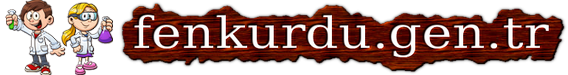 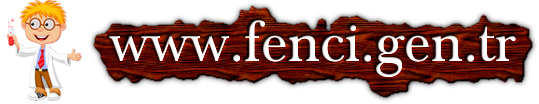 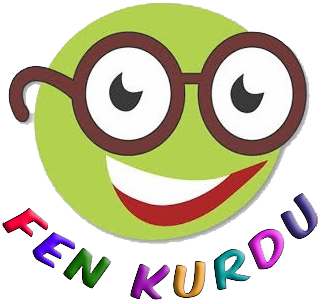 Daha fazla yazılı sorusu ve evraka  https://www.facebook.com/groups/fenkurduöğretmen grubumuzdan ulaşabilirsiniz.